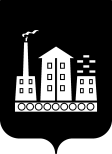 АДМИНИСТРАЦИЯ ГОРОДСКОГООКРУГА СПАССК-ДАЛЬНИЙПОСТАНОВЛЕНИЕ 22 сентября 2021г.             	г. Спасск-Дальний, Приморского края                 № 466-паО признании утратившими силу постановленийАдминистрации городского округа Спасск-ДальнийВ соответствии с Федеральным законом от 06 октября 2003 года № 131-ФЗ «Об общих принципах организации местного самоуправления в Российской Федерации», Федеральным законом от 31 июля 2020 года № 248-ФЗ «О государственном контроле (надзоре) и муниципальном контроле в Российской Федерации»  Администрация городского округа Спасск-ДальнийПОСТАНОВЛЯЕТ:1. Признать утратившими силу постановления Администрации городского округа Спасск-Дальний:от 14 декабря 2020 г. № 602-па «Об утверждении административного регламента исполнения функции муниципального контроля в сфере благоустройства на территории городского округа Спасск-Дальний»;от 11 ноября 2020 г. № 539-па «Об утверждении административного регламента осуществления функции муниципального контроля в сфере транспортного обслуживания населения на муниципальных маршрутах регулярных перевозок пассажиров автомобильным транспортом в границах городского округа Спасск-Дальний»;от 10 декабря 2020 г. № 593-па «Об утверждении административного регламента исполнения муниципальной функции «Муниципальный контроль за обеспечением сохранности автомобильных дорог  местного назначения».2. Административному управлению Администрации городского округа Спасск-Дальний (Моняк) опубликовать настоящее постановление в периодическом печатном издании и разместить на официальном сайте правовой информации городского округа Спасск-Дальний.3.  Контроль за исполнением настоящего постановления возложить на заместителя главы Администрации городского округа Спасск-Дальний      Патрушева К.О.Глава городского округа Спасск-Дальний                                              А.К. Бессонов